                                                          8) ΣΩΜΑ ΕΘΕΛΟΝΤΩΝ ΣΑΜΑΡΕΙΤΩΝ                                                             ΔΙΑΣΩΣΤΩΝ ΚΑΙ ΝΑΥΑΓΟΣΩΣΤΩΝ                                                                                                      9) ΕΛΛΗΝΙΚΗ ΟΜΑΔΑ ΔΙΑΣΩΣΗΣΑΝΑΚΟΙΝΩΣΗΤΟ ΚΕΝΤΡΙΚΟ ΛΙΜΕΝΑΡΧΕΙΟ ΗΡΑΚΛΕΙΟΥ ΑΝΑΚΟΙΝΩΝΕΙ ΟΤΙ ΣΥΜΦΩΝΑ ΜΕ ΕΚΤΑΚΤΟ ΔΕΛΤΙΟ ΕΠΙΔΕΙΝΩΣΗΣ ΚΑΙΡΟΥ (ΑΝΑΓΓΕΛΙΑ Α.A. 348/25-10-2018/0400 UTC  ΔΕΛΤΙΟ ΕΜΥ) :ΓΕΝΙΚΗ ΣΥΝΟΨΗ 24-10-18/21 UTC 
ΕΚΤΕΤΑΜΕΝΟ ΒΑΡΟΜΕΤΡΙΚΟ ΧΑΜΗΛΟ 994 ΣΤΗ ΒΟΡΕΙΑ ΜΑΥΡΗ ΘΑΛΑΣΣΑ ΚΙΝΕΙΤΑΙ 
ΑΝΑΤΟΛΙΚΑ. ΥΨΗΛΕΣ ΠΙΕΣΕΙΣ 1019 ΣΤΗΝ ΤΥΝΗΣΙΑ ΚΑΙ ΤΑ ΒΟΡΕΙΟΔΥΤΙΚΑ 
ΒΑΛΚΑΝΙΑ 

ΠΡΟΓΝΩΣΗ ΜΕΧΡΙ 26 ΟΚΤΩΒΡΙΟΥ 04 UTC ΔΥΤΙΚΟ ΚΡΗΤΙΚΟ 
ΒΟΡΕΙΟΙ 6 Η 7 ΠΟΛΥ ΓΡΗΓΟΡΑ 7 Η 8. ΚΥΜΑΤΩΔΗΣ. ΤΟΠΙΚΑ ΠΕΡΙΟΡΙΣΜΕΝΗ 

ΑΝΑΤΟΛΙΚΟ ΚΡΗΤΙΚΟ 
ΒΟΡΕΙΟΙ 6 Η 7 ΠΟΛΥ ΓΡΗΓΟΡΑ 7 Η 8. ΚΥΜΑΤΩΔΗΣ. ΤΟΠΙΚΑ ΠΕΡΙΟΡΙΣΜΕΝΗ 

ΝΟΤΙΟΔΥΤΙΚΟ ΑΙΓΑΙΟ 
ΒΟΡΕΙΟΙ ΒΟΡΕΙΟΑΝΑΤΟΛΙΚΟΙ 7 Η 8 ΓΡΗΓΟΡΑ 7. ΚΥΜΑΤΩΔΗΣ. ΤΟΠΙΚΑ 
ΠΕΡΙΟΡΙΣΜΕΝΗ 

ΝΟΤΙΟΑΝΑΤΟΛΙΚΟ ΑΙΓΑΙΟ ΙΚΑΡΙΟ 
ΒΟΡΕΙΟΙ 7 Η 8. ΚΥΜΑΤΩΔΗΣ. ΤΟΠΙΚΑ ΠΕΡΙΟΡΙΣΜΕΝΗ ΝΟΤΙΟΔΥΤΙΚΟ ΚΡΗΤΙΚΟ 
ΒΟΡΕΙΟΙ ΒΟΡΕΙΟΔΥΤΙΚΟΙ 6 Η 7 ΠΟΛΥ ΓΡΗΓΟΡΑ ΒΟΡΕΙΑ ΤΟΥ 34.00 ΒΟΡΕΙΟΙ 7 
Η 8. ΚΥΜΑΤΩΔΗΣ. ΤΟΠΙΚΑ ΠΕΡΙΟΡΙΣΜΕΝΗ 

ΝΟΤΙΟΑΝΑΤΟΛΙΚΟ ΚΡΗΤΙΚΟ ΙΕΡΑΠΕΤΡΑ 
ΒΟΡΕΙΟΔΥΤΙΚΟΙ 6 Η 7 ΠΟΛΥ ΓΡΗΓΟΡΑ ΒΟΡΕΙΑ ΤΟΥ 34.00 ΒΟΡΕΙΟΙ 7 Η 8. 
ΚΥΜΑΤΩΔΗΣ ΑΡΓΟΤΕΡΑ ΠΟΛΥ ΚΥΜΑΤΩΔΗΣ. ΤΟΠΙΚΑ ΠΕΡΙΟΡΙΣΜΕΝΗ. ΚΑΤΑΙΓΙΔΑ ΠΡΟΟΠΤΙΚΗ ΓΙΑ ΤΙΣ ΕΠΟΜΕΝΕΣ 12 ΩΡΕΣ 
ΤΟΠΙΚΑ ΘΥΕΛΛΩΔΕΙΣ ΑΝΕΜΟΙ ΣΤΟΝ ΤΑΥΡΟ

ΒΟΡΕΙΑ ΑΔΡΙΑΤΙΚΗ 
ΝΟΤΙΟΑΝΑΤΟΛΙΚΟΙ 5 Η 6. ΛΙΓΟ ΤΑΡΑΓΜΕΝΗ Η ΤΑΡΑΓΜΕΝΗ 
ΚΕΝΤΡΙΚΗ ΑΔΡΙΑΤΙΚΗ 
ΝΟΤΙΟΑΝΑΤΟΛΙΚΟΙ 5 Η 6 ΣΤΑ ΑΝΑΤΟΛΙΚΑ ΒΟΡΕΙΟΙ ΒΟΡΕΙΟΑΝΑΤΟΛΙΚΟΙ. ΛΙΓΟ 
ΤΑΡΑΓΜΕΝΗ Η ΤΑΡΑΓΜΕΝΗ 
ΝΟΤΙΑ ΑΔΡΙΑΤΙΚΗ 
ΒΟΡΕΙΟΙ ΒΟΡΕΙΟΑΝΑΤΟΛΙΚΟΙ 6 Η 7 ΓΡΗΓΟΡΑ 5 Η 6. ΤΑΡΑΓΜΕΝΗ Η ΚΥΜΑΤΩΔΗΣ 
ΜΠΟΥΤ 
ΒΟΡΕΙΟΙ 7 Η 8 ΓΡΗΓΟΡΑ 7. ΚΥΜΑΤΩΔΗΣ. ΤΟΠΙΚΑ ΠΕΡΙΟΡΙΣΜΕΝΗ 
ΜΕΛΙΤΑ 
ΒΟΡΕΙΟΙ ΒΟΡΕΙΟΔΥΤΙΚΟΙ 5 ΓΡΗΓΟΡΑ ΣΤΑ ΑΝΑΤΟΛΙΚΑ ΑΝΑΤΟΛΙΚΟΙ 4 Η 5. 
ΤΑΡΑΓΜΕΝΗ 
ΓΚΑΜΠΕΣ 
ΒΟΡΕΙΟΙ 5. ΤΑΡΑΓΜΕΝΗ. ΤΟΠΙΚΑ ΠΕΡΙΟΡΙΣΜΕΝΗ 
ΣΙΔΡΑ 
ΒΟΡΕΙΟΙ 5 Η 6 ΣΤΑ ΒΟΡΕΙΑ 6 Η 7 ΓΡΗΓΟΡΑ 5 Η 6. ΤΑΡΑΓΜΕΝΗ Η ΚΥΜΑΤΩΔΗΣ 
ΒΟΡΕΙΟ ΙΟΝΙΟ 
ΒΟΡΕΙΟΙ ΒΟΡΕΙΟΔΥΤΙΚΟΙ 7 Η 8 ΓΡΗΓΟΡΑ ΒΟΡΕΙΟΙ 7. ΚΥΜΑΤΩΔΗΣ. ΤΟΠΙΚΑ 
ΠΕΡΙΟΡΙΣΜΕΝΗ 
ΝΟΤΙΟ ΙΟΝΙΟ 
ΒΟΡΕΙΟΙ ΒΟΡΕΙΟΔΥΤΙΚΟΙ 7 Η 8 ΓΡΗΓΟΡΑ ΒΟΡΕΙΟΙ 7. ΚΥΜΑΤΩΔΗΣ. ΤΟΠΙΚΑ 
ΠΕΡΙΟΡΙΣΜΕΝΗ 
ΠΑΤΡΑΙΚΟΣ 
ΒΟΡΕΙΟΑΝΑΤΟΛΙΚΟΙ 5 Η 6. ΛΙΓΟ ΤΑΡΑΓΜΕΝΗ Η ΤΑΡΑΓΜΕΝΗ 
ΚΟΡΙΝΘΙΑΚΟΣ 
ΒΟΡΕΙΟΙ ΒΟΡΕΙΟΑΝΑΤΟΛΙΚΟΙ 6 Η 7 ΓΡΗΓΟΡΑ 5 Η 6. ΤΑΡΑΓΜΕΝΗ 
ΘΑΛΑΣΣΑ ΚΥΘΗΡΩΝ 
ΒΟΡΕΙΟΙ ΒΟΡΕΙΟΑΝΑΤΟΛΙΚΟΙ 7 ΠΟΛΥ ΓΡΗΓΟΡΑ 7 Η 8. ΚΥΜΑΤΩΔΗΣ. ΤΟΠΙΚΑ 
ΠΕΡΙΟΡΙΣΜΕΝΗ 
ΤΑΥΡΟΣ 
ΔΥΤΙΚΟΙ ΝΟΤΙΟΔΥΤΙΚΟΙ 6 Η 7 ΓΡΗΓΟΡΑ ΔΥΤΙΚΟΙ ΒΟΡΕΙΟΔΥΤΙΚΟΙ 7 Η 8. 
ΚΥΜΑΤΩΔΗΣ ΑΡΓΟΤΕΡΑ ΠΟΛΥ ΚΥΜΑΤΩΔΗΣ. ΤΟΠΙΚΑ ΠΕΡΙΟΡΙΣΜΕΝΗ. ΚΑΤΑΙΓΙΔΑ 
ΔΕΛΤΑ 
ΔΥΤΙΚΟΙ ΝΟΤΙΟΔΥΤΙΚΟΙ 6 Η 7 ΓΡΗΓΟΡΑ ΔΥΤΙΚΟΙ ΒΟΡΕΙΟΔΥΤΙΚΟΙ 7 
ΕΝΙΣΧΥΟΜΕΝΟΙ ΑΡΓΟΤΕΡΑ. ΤΑΡΑΓΜΕΝΗ Η ΚΥΜΑΤΩΔΗΣ ΑΡΓΟΤΕΡΑ ΠΟΛΥ 
ΚΥΜΑΤΩΔΗΣ. ΤΟΠΙΚΑ ΠΕΡΙΟΡΙΣΜΕΝΗ. ΚΑΤΑΙΓΙΔΑ 
ΚΡΟΥΣΕΙΝΤ 
ΝΟΤΙΟΔΥΤΙΚΟΙ 6 Η 7. ΤΑΡΑΓΜΕΝΗ Η ΚΥΜΑΤΩΔΗΣ. ΤΟΠΙΚΑ ΠΕΡΙΟΡΙΣΜΕΝΗ. 
ΚΑΤΑΙΓΙΔΑ 
ΘΑΛΑΣΣΑ ΚΑΣΤΕΛΛΟΡΙΖΟΥ 
ΔΥΤΙΚΟΙ ΒΟΡΕΙΟΔΥΤΙΚΟΙ 6 Η 7 ΠΟΛΥ ΓΡΗΓΟΡΑ ΒΟΡΕΙΟΔΥΤΙΚΟΙ 7 Η 8. 
ΚΥΜΑΤΩΔΗΣ ΓΡΗΓΟΡΑ ΠΟΛΥ ΚΥΜΑΤΩΔΗΣ. ΠΕΡΙΟΡΙΣΜΕΝΗ. ΚΑΤΑΙΓΙΔΑ 
ΘΑΛΑΣΣΑ ΡΟΔΟΥ 
ΒΟΡΕΙΟΙ ΒΟΡΕΙΟΔΥΤΙΚΟΙ 6 Η 7 ΓΡΗΓΟΡΑ 7. ΛΙΓΟ ΤΑΡΑΓΜΕΝΗ ΚΥΜΑΤΩΔΗΣ. 
ΠΙΘΑΝΗ ΚΑΤΑΙΓΙΔΑ 
ΚΑΡΠΑΘΙΟ 
ΒΟΡΕΙΟΔΥΤΙΚΟΙ 6 Η 7 ΠΟΛΥ ΓΡΗΓΟΡΑ 7 Η 8. ΚΥΜΑΤΩΔΗΣ. ΤΟΠΙΚΑ 
ΠΕΡΙΟΡΙΣΜΕΝΗ 
ΘΑΛΑΣΣΑ ΣΑΜΟΥ 
ΒΟΡΕΙΟΙ ΒΟΡΕΙΟΔΥΤΙΚΟΙ 7 Η 8 ΓΡΗΓΟΡΑ 7. ΚΥΜΑΤΩΔΗΣ. ΤΟΠΙΚΑ 
ΠΕΡΙΟΡΙΣΜΕΝΗ. ΚΑΤΑΙΓΙΔΑ 
ΣΑΡΩΝΙΚΟΣ 
ΒΟΡΕΙΟΙ 6 Η 7 ΓΡΗΓΟΡΑ 5 Η 6. ΤΑΡΑΓΜΕΝΗ 
ΝΟΤΙΟΣ ΕΥΒΟΙΚΟΣ 
ΒΟΡΕΙΟΙ 7 Η 8 ΓΡΗΓΟΡΑ 6 Η 7. ΚΥΜΑΤΩΔΗΣ. ΤΟΠΙΚΑ ΠΕΡΙΟΡΙΣΜΕΝΗ 
ΣΤΕΝΟ ΚΑΦΗΡΕΑ 
ΒΟΡΕΙΟΙ 8 ΓΡΗΓΟΡΑ 7. ΚΥΜΑΤΩΔΗΣ. ΤΟΠΙΚΑ ΠΕΡΙΟΡΙΣΜΕΝΗ 
ΚΕΝΤΡΙΚΟ ΑΙΓΑΙΟ 
ΒΟΡΕΙΟΙ 7 Η 8 ΓΡΗΓΟΡΑ 6 Η 7. ΚΥΜΑΤΩΔΗΣ. ΤΟΠΙΚΑ ΠΕΡΙΟΡΙΣΜΕΝΗ. ΠΙΘΑΝΗ 
ΚΑΤΑΙΓΙΔΑ 
ΒΟΡΕΙΟΔΥΤΙΚΟ ΑΙΓΑΙΟ 
ΒΟΡΕΙΟΔΥΤΙΚΟΙ 8 Η 9 ΠΟΛΥ ΓΡΗΓΟΡΑ 8 ΓΡΗΓΟΡΑ 6 Η 7. ΠΟΛΥ ΚΥΜΑΤΩΔΗΣ 
ΓΡΗΓΟΡΑ ΚΥΜΑΤΩΔΗΣ. ΤΟΠΙΚΑ ΠΕΡΙΟΡΙΣΜΕΝΗ 
ΒΟΡΕΙΟΑΝΑΤΟΛΙΚΟ ΑΙΓΑΙΟ 
ΒΟΡΕΙΟΙ 7 ΓΡΗΓΟΡΑ 5 Η 6. ΚΥΜΑΤΩΔΗΣ. ΠΙΘΑΝΗ ΚΑΤΑΙΓΙΔΑ 
ΘΡΑΚΙΚΟ 
ΒΟΡΕΙΟΙ ΒΟΡΕΙΟΔΥΤΙΚΟΙ 6 ΚΑΙ ΔΥΤΙΚΑ ΤΟΥ 24.30 6 Η 7 ΓΡΗΓΟΡΑ 
ΒΟΡΕΙΟΔΥΤΙΚΟΙ 5. ΤΑΡΑΓΜΕΝΗ Η ΚΥΜΑΤΩΔΗΣ ΓΡΗΓΟΡΑ ΤΑΡΑΓΜΕΝΗ 
ΘΕΡΜΑΙΚΟΣ 
ΒΟΡΕΙΟΙ ΒΟΡΕΙΟΔΥΤΙΚΟΙ 8 ΠΟΛΥ ΓΡΗΓΟΡΑ 7. ΚΥΜΑΤΩΔΗΣ. ΠΕΡΙΟΡΙΣΜΕΝΗ 
ΜΑΡΜΑΡΑ 
ΒΟΡΕΙΟΙ 6 Η 7 ΠΟΛΥ ΓΡΗΓΟΡΑ 5 Η 6. ΤΑΡΑΓΜΕΝΗ. ΠΙΘΑΝΗ ΚΑΤΑΙΓΙΔΑ 
ΔΥΤΙΚΗ ΜΑΥΡΗ ΘΑΛΑΣΣΑ 
ΒΟΡΕΙΟΔΥΤΙΚΟΙ 7 Η 8. ΚΥΜΑΤΩΔΗΣ. ΤΟΠΙΚΑ ΠΕΡΙΟΡΙΣΜΕΝΗ. ΚΑΤΑΙΓΙΔΑ 
ΑΝΑΤΟΛΙΚΗ ΜΑΥΡΗ ΘΑΛΑΣΣΑ 
ΔΥΤΙΚΟΙ ΒΟΡΕΙΟΔΥΤΙΚΟΙ 6 Η 7. ΤΑΡΑΓΜΕΝΗ Η ΚΥΜΑΤΩΔΗΣ. ΤΟΠΙΚΑ 
ΠΕΡΙΟΡΙΣΜΕΝΗ. ΚΑΤΑΙΓΙΔΑ ΠΕΡΙΣΣΟΤΕΡΕΣ ΠΛΗΡΟΦΟΡΙΕΣ ΣΤΑ ΚΑΘΗΜΕΡΙΝΑ ΤΑΚΤΙΚΑ ΔΕΛΤΙΑ ΚΑΙΡΟΥ ΚΑΙ ΤΗΝ ΙΣΤΟΣΕΛΙΔΑ ΤΗΣ ΕΜΥ (www.emy.gr).ΚΑΛΟΥΝΤΑΙ ΟΛΟΙ ΟΙ ΙΔΙΟΚΤΗΤΕΣ ΕΛΛΙΜΕΝΙΖΟΜΕΝΩΝ ΜΙΚΡΩΝ ΣΚΑΦΩΝ ΣΤΗΝ ΠΕΡΙΟΧΗ ΜΑΣ ΝΑ ΑΠΟΦΥΓΟΥΝ ΤΗ ΔΡΑΣΤΗΡΙΟΠΟΙΗΣΗ ΤΟΥΣ ΚΑΤΑ ΤΟΝ ΧΡΟΝΟ ΙΣΧΥΟΣ ΤΟΥ ΔΕΛΤΙΟΥ ΕΠΙΚΙΝΔΥΝΩΝ ΚΑΙΡΙΚΩΝ ΦΑΙΝΟΜΕΝΩΝ ΚΑΙ  ΝΑ ΛΑΒΟΥΝ ΟΛΑ ΤΑ ΕΝΔΕΔΕΙΓΜΕΝΑ ΜΕΤΡΑ ΑΣΦΑΛΕΙΑΣ ΤΩΝ ΣΚΑΦΩΝ ΤΟΥΣ.ΤΕΛΟΣ  ΓΝΩΡΙΖΕΤΑΙ ΟΤΙ ΤΟ ΚΕΝΤΡΙΚΟ ΛΙΜΕΝΑΡΧΕΙΟ ΗΡΑΚΛΕΙΟΥ ΕΧΕΙ ΘΕΣΕΙ ΣΕ ΕΤΟΙΜΟΤΗΤΑ ΟΛΟ ΤΟ ΠΡΟΣΩΠΙΚΟ ΚΑΙ ΤΑ ΔΙΑΤΙΘΕΜΕΝΑ ΠΛΩΤΑ ΚΑΙ ΧΕΡΣΑΙΑ ΜΕΣΑ ΠΡΟΣ ΑΝΤΙΜΕΤΩΠΙΣΗ ΠΕΡΙΣΤΑΤΙΚΩΝ ΠΑΡΟΧΗΣ ΒΟΗΘΕΙΑΣ ΣΕ ΤΥΧΟΝ ΚΙΝΔΥΝΕΥΟΝΤΑ ΠΛΟΙΑ, ΜΙΚΡΑ ΣΚΑΦΗ ΚΑΙ ΠΡΟΣΩΠΑ.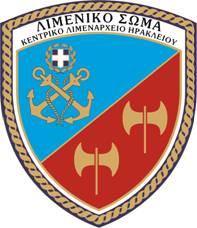 ΑΡΧΗΓΕΙΟ ΛΙΜΕΝΙΚΟΥ ΣΩΜΑΤΟΣ-ΕΛΛΗΝΙΚΗΣ ΑΚΤΟΦΥΛΑΚΗΣΚΕΝΤΡΙΚΟ ΛΙΜΕΝΑΡΧΕΙΟ ΗΡΑΚΛΕΙΟΥΑΡΧΗΓΕΙΟ ΛΙΜΕΝΙΚΟΥ ΣΩΜΑΤΟΣ-ΕΛΛΗΝΙΚΗΣ ΑΚΤΟΦΥΛΑΚΗΣΚΕΝΤΡΙΚΟ ΛΙΜΕΝΑΡΧΕΙΟ ΗΡΑΚΛΕΙΟΥΗράκλειο,  25/10/2018ΠΡΟΣ:ΤΟΠΙΚΑ  ΡΑΔΙΟΤΗΛΕΟΠΤΙΚΑ Μ.Μ.Ε.  2)     ΤΟΠΙΚΟ ΤΥΠΟΚΟΙΝ: 1) 7Η ΠΕΔΙΛΣ (υτα) 2) ΠΕΡΙΦΕΡΕΙΑ ΚΡΗΤΗΣ    (Γρ. ΤΥΠΟΥ & ΔΗΜΟΣΙΩΝ ΣΧΕΣΕΩΝ)3) ΣΕΑΠ4) ΑΣΤΥΝΟΜΙΚΗ ΔΙΕΥΘΥΝΣΗ ΗΡΑΚΛΕΙΟΥ5) ΔΙΕΥΘΥΝΣΗ ΠΥΡΟΣΒΕΣΤΙΚΗΣ ΥΠΗΡΕΣΙΑΣ Ν.      ΗΡΑΚΛΕΙΟΥ6) ΑΛΙΕΥΤΙΚΟΙ ΣΥΛΛΟΓΟΙ ΗΡΑΚΛΕΙΟΥ7) ΝΑΥΤΑΘΛΗΤΙΚΟΙ ΟΜΙΛΟΙ ΗΡΑΚΛΕΙΟΥ